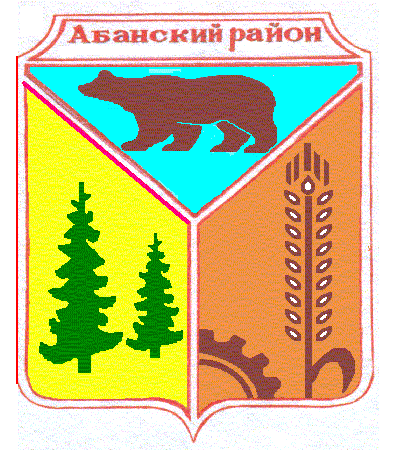 АДМИНИСТРАЦИЯАбанского районаКрасноярского краяКомиссия по делам несовершеннолетних и защите их правул. Пионерская, 4, п. Абан, Абанский район,Красноярский край, 663740Телефон:   (39163-22) 5-40, 6-08Телефакс:  (39163-22) 5-83E-mail: aban-adm@yandex.ru ОКПО 04020181 ОГРН 1022400507348ИНН/КПП 2401001830/240101001« 11     »        10      2019 г.         № На  №         Руководителям учреждений  системы профилактики Абанского районаГлавам сельсоветов Комиссия по делам несовершеннолетних и защите их прав Абанского района (далее комиссия) просит принять участие в  расширенном заседание комиссии, которое состоится 17 октября  2019 г. в 10 часов в большом зале администрации по вопросу:  « О результатах работы  органов и учреждений системы профилактики    в сфере профилактики». В состав делегации от территории  прошу направить: заместителя директора по воспитательной работе, социального педагога школы, педагога-психолога, представителей родительского комитета, председателя комиссии по защите прав детей и семьи при сельсовете, депутатов.Список участников заседания комиссии, прошу направить на электронный адрес: aban-kdn@yandex.ru  в срок до 16.10.2019 г.  Регламентзаседания комиссии по делам несовершеннолетних и защите их прав Абанского районаДля проекта постановления комиссии по профилактическим вопросам, выступающих,   прошу направить информацию  с предложениями на электронный адрес aban-kdn@yandex.ru  к 15.10.2019 г.  Комиссия по делам несовершеннолетних и защите их прав Абанского района (далее комиссия) просит принять участие в  расширенном заседание комиссии, которое состоится 17 октября  2019 г. в 10 часов в большом зале администрации по вопросу:  « О результатах работы  органов и учреждений системы профилактики    в сфере профилактики». В состав делегации от территории  прошу направить: заместителя директора по воспитательной работе, социального педагога школы, педагога-психолога, представителей родительского комитета, председателя комиссии по защите прав детей и семьи при сельсовете, депутатов.Список участников заседания комиссии, прошу направить на электронный адрес: aban-kdn@yandex.ru  в срок до 16.10.2019 г.  Регламентзаседания комиссии по делам несовершеннолетних и защите их прав Абанского районаДля проекта постановления комиссии по профилактическим вопросам, выступающих,   прошу направить информацию  с предложениями на электронный адрес aban-kdn@yandex.ru  к 15.10.2019 г.  Комиссия по делам несовершеннолетних и защите их прав Абанского района (далее комиссия) просит принять участие в  расширенном заседание комиссии, которое состоится 17 октября  2019 г. в 10 часов в большом зале администрации по вопросу:  « О результатах работы  органов и учреждений системы профилактики    в сфере профилактики». В состав делегации от территории  прошу направить: заместителя директора по воспитательной работе, социального педагога школы, педагога-психолога, представителей родительского комитета, председателя комиссии по защите прав детей и семьи при сельсовете, депутатов.Список участников заседания комиссии, прошу направить на электронный адрес: aban-kdn@yandex.ru  в срок до 16.10.2019 г.  Регламентзаседания комиссии по делам несовершеннолетних и защите их прав Абанского районаДля проекта постановления комиссии по профилактическим вопросам, выступающих,   прошу направить информацию  с предложениями на электронный адрес aban-kdn@yandex.ru  к 15.10.2019 г. Заместитель Главы администрации Абанского района, председатель КДН и ЗПЛ.А. Харисова Л.А. Харисова Гуща Светлана Александровна8(39163) 22 5 98